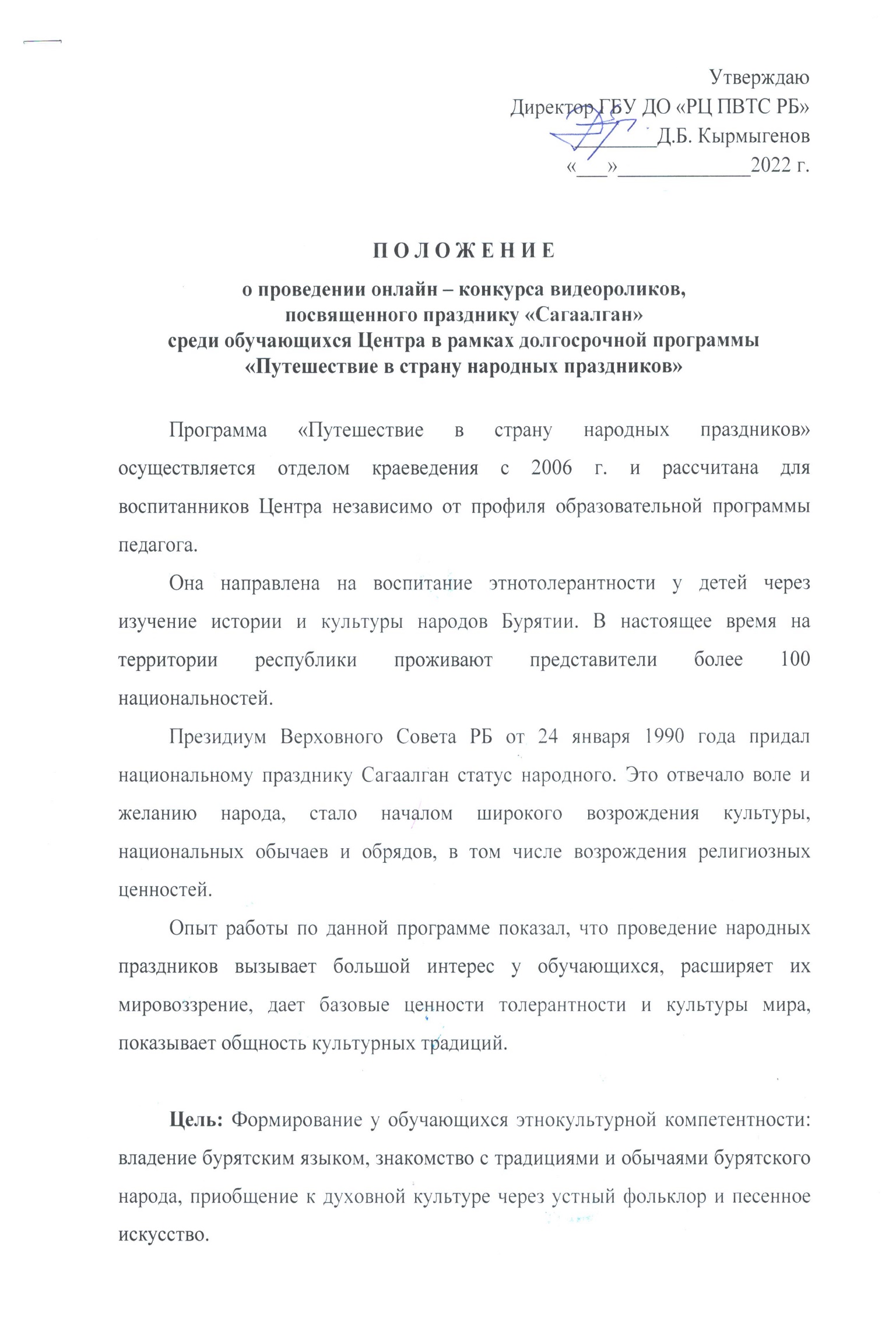 Задачи:- формирование представления о традиционном празднике бурят «Сагаалган»;-  воспитание чувства сопричастности к наследию предков;- аккумуляция и реализация творческого потенциала детей;-формирование и развитие активной, творческой, самостоятельной и инициативной личности.Номинации и участники Конкурса:1. Конкурс видеороликов «Лучшее исполнение песен на бурятском языке» (команда 5 человек + личный зачет без возрастных категорий):- Номинация «Обрядовая песня»;- Номинация «Ёхорная композиция»;- Номинация «Современная песня» (любая на выбор).2. Конкурс видеороликов «Лучшая декламация стихов о Бурятии на бурятском языке» (личный зачет):- возрастная категория: 5-9 лет; - возрастная категория: 10-13 лет; - возрастная категория: 14-18 лет. Сроки проведения Конкурса:  1 этап- с 24 января по 09 февраля 2022 г.- выполнение работы;   2 этап- 10-11 февраля 2022 г.- работа жюри и подведение итогов Конкурса. Условия участия в Конкурсе: 		Для участия в онлайн-конкурсах необходимо: - подписаться на страницу ГБУ ДО «РЦ ПВТС РБ» в социальной сети Instagram (Инстаграм) @centr_turizma03;- до 08 февраля 2022 г. (включительно) опубликовать видеоролики в своем личном аккаунте в Instagram (Инстаграм), отметив аккаунт @centr_turizma03, указав официальный хэштег онлайн-конкурса #сагаалганпраздникконкурс#;- на участие в Конкурсе руководители команд заполняют заявку в  электронной форме (приложение 1) и отправляют по адресу электронной почты: kraeved03@mail.ru c пометкой «Сагаалган» до 09 февраля 2022 г. (включительно)- продолжительность конкурсной работы должна составлять не менее 1 и не более 3 минут.- для съемок и монтажа видеоролика используются собственные гаджеты (видеокамеры, фотоаппараты, компьютеры и планшеты, мобильные телефоны).- качество и эстетичность выполнения съемки;- творческая новизна.Критерии Конкурса:- соответствие теме Конкурса;- выразительность, артистизм;- исполнительское мастерство;- оригинальность идеи; - сценическая культура (+ приветствуется наличие национального костюма).         Видеоролики (выступления) оцениваются по 5-балльной системе.Награждение победителей:Победители и призеры Конкурсов награждаются дипломами I, II, III степени и ценными призами.  Приложение 1ОБРАЗЕЦЗаявка на участие онлайн - конкурса видеороликов (команда)Рук. ______________________Заявка на участие онлайн - конкурса видеороликов (личный зачет)Рук. ______________________Заявка на участие онлайн - конкурса видеороликов (личный зачет)Рук. ______________________№№ФИ обучающегосяКласс/школаНоминацияСсылка на видео«Лучшее исполнение песни на бурятском языке»«Лучшее исполнение песни на бурятском языке»«Лучшее исполнение песни на бурятском языке»«Лучшее исполнение песни на бурятском языке»«Лучшее исполнение песни на бурятском языке»№№ФИ обучающегосяКласс/школаНоминацияСсылка на видео«Лучшее исполнение песни на бурятском языке»«Лучшее исполнение песни на бурятском языке»«Лучшее исполнение песни на бурятском языке»«Лучшее исполнение песни на бурятском языке»«Лучшее исполнение песни на бурятском языке»№№ФИ обучающегосяКласс/школаНоминацияСсылка на видео«Лучшая декламация стихов о Бурятии на бурятском языке»«Лучшая декламация стихов о Бурятии на бурятском языке»«Лучшая декламация стихов о Бурятии на бурятском языке»«Лучшая декламация стихов о Бурятии на бурятском языке»«Лучшая декламация стихов о Бурятии на бурятском языке»